Схема проезда до школы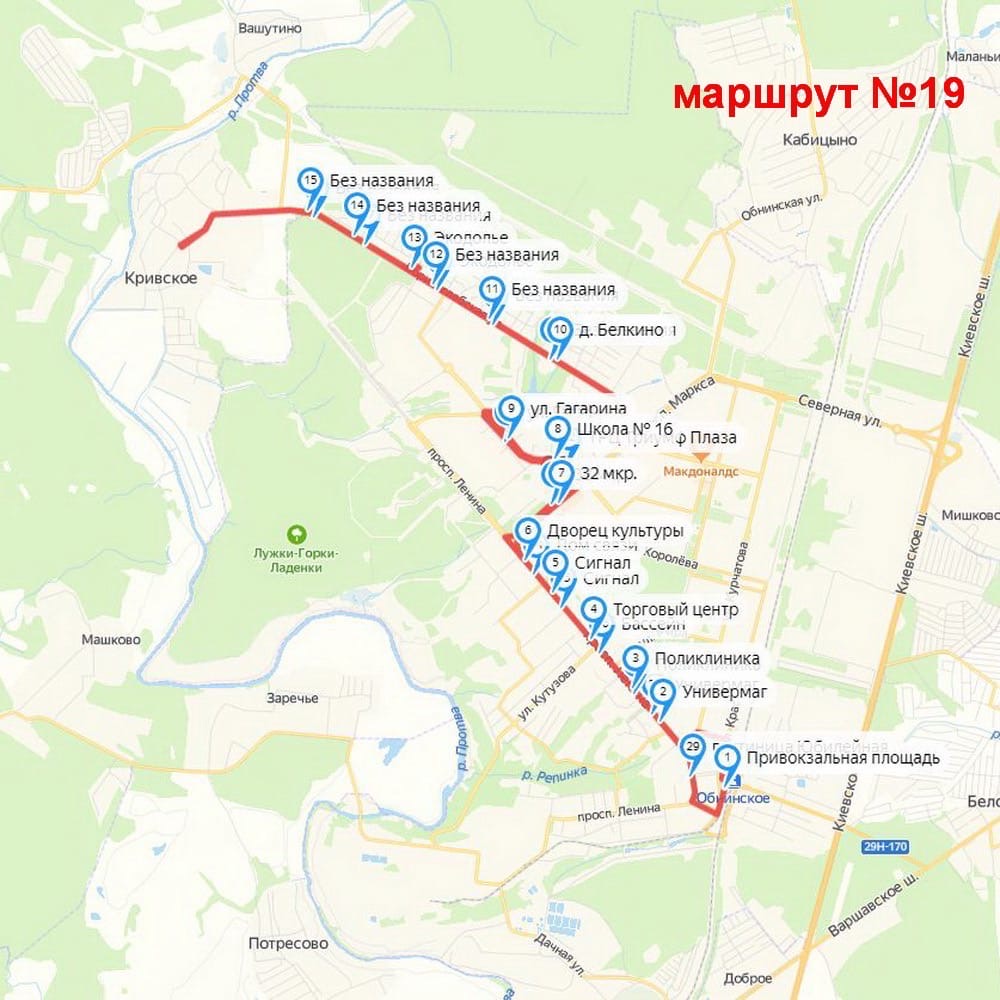 